Friends of the Polk City Library10/5/22	Meeting was called to order at 6:45 p.m. by Krista Bowersox.Members present:  Krista Bowersox, Regena Butler, Nancy Coffman, Dixie Bequeath, Jamie Noack (Librarian), guests Jean Whitted and special representative from the PC Foundation Susie SheldahlThe Friends has decided to participate as a non-profit in the PC Foundation Gala.Susie and the team first discussed the opportunities and process to ask for donations for the silent or live auction.  Our target area is Urbandale.  Leland and Nancy Coffman has purchased one table already.  # of tables sold, items donated, and hours volunteered all go towards potential $$ to the Friends from the Gala proceeds.Secretaries Report: Nancy moved and Dixie 2nd; motion approved.Treasurers Report: $8,681.05 as presented by Regena.  Dixie moved and Nancy 2nd; motion approved.Old Business:Fall Festival big success with a huge number of children enjoying the Gold Panning event searching for gold nuggets, coins and gems in soybeans.WooHoo/BooHoo party had low attendance as parents were busy dropping kids off and either going to another drop off or to work.  Maybe try something different next year.The pop-up booksale held the same day as the City garage sale was a success.  Held 9 am -noon we raised $300.The Summer Reading Program was again a big achievement this year with over 500 kids participating.New Business:Jamie showed us how to use the official library email to send to members, etc.Librarian’s ReportRegena motioned to do the 2nd annual build a bear for an expense of 125 bears at $12.99 a piece plus shipping.  Dixie 2nd, motion passed  The even will be held Feb. 11thDixie motioned to purchase two Iowa Arboretum & Garden Adventure passes for the next spring session when the other adventure passes are also due. Nancy 2nd, motion passes.Jamie asked for the purchase of Blocks Rock sets & 1 set of preschool cards. The total cost is $249.99.  Nancy motioned to purchase, Dixie 2nd, motion passed.For the January reading program the age groups will be 0-5, 6-11, Teens, and adults.  Regena made a motion to use up to $400 to spend on prizes, Nancy 2nd, motion passed.Nancy motioned to use up to $150 for handouts at the Square lighting in December, Dixie 2nd, motion passed.Jamie would like to hold a Santa’s workshop December 10th as she has Christmas crafts and supplies picked up last year on clearance.  Friends would need volunteers and provide snacks and drinks.  Dixie motioned for us to provide as needed, Nancy 2nd, motion passed.General comments:Polk City Library is coming out with a monthly newsletter letting us know about events and programs Everyone wishing to receive needs to subscribe on the library website.We have a new Children’s Librarian.  Her name is Alysson Reister.  Welcome Alysson!Jamie showed us a video of a library app being created for the PC Library, stay tuned for more info.Regena moved to adjourn meeting, Krista 2nd; motion passedNext Meeting:  1/11/2023 starting at 6:30 p.m. Signed by: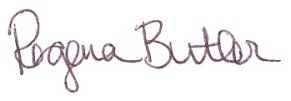 Secretary			(standing in until replacement is found for Brigett)